Lesson four (4)					14 October 2014[lesyn foo]						      [ektełbe]Kierunki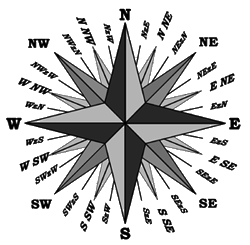 NorthSouthEastWestcentreGdynia is a city in the North of Poland.Reda is a town in the North of Poland, near Gdynia.Łódź is a city in the centre of Poland.left  		[left] 	–  leworight	 	[rajt]		– prawothis way   	[wis łej] 	–  tędystraight ahead [strejt ehed]	- prostogo 		[geł] 		– idź, iśćturn		[teen]	–  skręcaćturn leftturn rightgo this waygo straight aheadWażne miejscapolice station 	[pelis steiszyn] 	– komisariat policjipost office 		[pełst ofis] 		– pocztahospital		[hospital] 			– szpitaltrain station		[trejn stejszyn] 	– dworzec kolejowybus stop 		[bas stop] 	– przystanek autobusowybank 			[benk]			- bankchurch			[czeecz]			- kościółpharmacy		[faamaci]			- aptekashopping centre	[szoping sente]		- centrum handlowePokazywanie drogiExcuse me, where is the train station?[ikskjuz mi, łer is wy trejn stejszyn]- Go this way and turn left in Fenikowskiego Street.    [geł wis łej end teen left in Starowiejska striit]Excuse me, where is the post office?[ikskjuz mi, łer is wy pełst ofis]- Go straight aheah. It’s on your left.    [geł strejt ehed. Its on je left]